Name of journal: World Journal of CardiologyESPS Manuscript NO: 2099Columns: TOPIC HIGHLIGHTTreating blood pressure to prevent strokes: The age factorChrysant SG. Age-blood pressure interaction for stroke preventionSteven G ChrysantSteven G Chrysant, Department of Cardiology, University of Oklahoma College of Medicine, Oklahoma City, OK 73102, United StatesAuthor contributions: Chrysant SG contributed equally to this manuscript.Correspondence to: Steven G Chrysant, MD, PhD, Clinical Professor of Medicine, Department of Cardiology, University of Oklahoma College of Medicine, 5700 Mistletoe Court, Oklahoma City, OK 73142, United States. schrysant@yahoo.comTelephone: +1-405-7216662                                       Fax: +1-405-7218417Received: January 27, 2013                               Revised: February 27, 2013Accepted:   March 6, 2013                                          Published online: AbstractThe importance of systolic blood pressure (SBP), diastolic blood pressure (DBP), and pulse pressure (PP), on the incidence of coronary heart disease (CHD) and stroke are known. However, the importance of blood pressure (BP)-age shifts regarding the stroke incidence is not clearly known. The BP changes with the advancement of age from the predominance of DBP in the young to the predominance of SBP in the old. This change is due to the stiffening of the large arteries as a result of the aging process and the replacement of the elastic fibers with collagen fibers. This change results in the loss of compliance and the elastic recoil of these vessels leading to increase in pulse wave velocity, central SBP and widening of pulse pressure leading to an increased incidence of CHD and strokes. It has been demonstrated epidemiologically that the SBP rises linearly with age, whereas the DBP rises up to the age of 45-50 years, and then begins to decline after the age of 60 years leading to a progressive widening of PP. Several studies have shown an inverse relationship between DBP and CHD, whereas no such relationship has been demonstrated for stroke. However, a recent study showed an inverse relationship with DBP and stroke when it dropped below 71 mmHg in subjects 50 years of age or older. In contrast, there was a positive association between BP and stroke when both SBP and DBP were ≥ 71 mmHg. These findings suggests that in treating systolic hypertension in the elderly to reduce stroke risk, attention should be paid on the potential harm of low DBP and the widening of PP regarding CHD and stroke. The implications of BP shifts with age and the potential risks of low DBP regarding the risk of stroke will be discussed in this concise review. © 2013 Baishideng. All rights reserved. Key words: Age; Blood pressure; Pulse pressure; Stroke; Age blood pressure interactionCore tip: The treatment of hypertension has become quite complicated lately. The importance of blood pressure (BP)-age shifts regarding the stroke incidence is not clearly known. In treating systolic hypertension in the elderly to reduce stroke risk, attention should be paid on the potential harm of low diastolic blood pressure (DBP) and the widening of pulse pressure regarding coronary heart disease and stroke. The implications of BP shifts with age and the potential risks of low DBP regarding the risk of stroke will be discussed in this concise review. Chrysant SG. Treating blood pressure to prevent strokes: The age factor.World J Cardiol 2013;Available from: URL: http://www.wjgnet.com/esps/ DOI: DOI:10.4330/wjc.v0.i0.0000INTRODUCTIONThe treatment of hypertension has become quite complicated lately. In the old days the physician had to measure the blood pressure (BP) in the office using a mercury sphygmomanometer, and if the BP was ≥ 140/90 mmHg, he initiated treatment. Today, the office BP is disputed as being representative of the person’s actual BP, since new BP entities have been discovered, such as white coat hypertension (WCH), and masked hypertension (MH) by using ambulatory BP monitors (ABPM). These two entities have opposite meanings where WCH is the condition with elevated BP in the doctor’s office or clinic and normal BP outside the doctor’s office measured with either ABPM or a home BP monitor[1]. In contrast, MH is the condition with normal BP at the doctor’s office and elevated BP outside the doctor’s office measured by the same means[2]. Also, the use of the mercury sphygmomanometer, a gold standard for the diagnosis and treatment of hypertension has been deemphasized lately and soon will be extinct due to environmental reasons and the development of new instruments such as ABPMs and semiautomatic aneroid sphygmomanometers for home BP monitoring. In addition, the emphasis on treating hypertension has now been shifted to systolic BP (SBP), since SBP is the most prevalent BP in older age[3], and some authors have gone into the extreme, stating that “systolic blood pressure is all that matters”[4]. This is a significant change from the early years where the focus was on treating the diastolic BP (DBP), because SBP was considered a normal development of the aging process. Even the reports of the Joint National Committees on the detection, evaluation, and treatment of high blood pressure did not emphasize the treatment of SBP till their 5th report in 1993[5]. Recently it has been suggested that in treating hypertension, the age of the subject should be considered since DBP is the predominant BP of the young and SBP is the predominant BP of the older person. The DBP rises from childhood till the age of 50 years and then begins to decline after the age of 60 years, whereas SBP rises continuously from adulthood to the old age. The significance of BP change with age was first pointed out by the Framingham Heart Study[6]. Previous studies used the BP in correlation with various age subgroups to determine its association with the risk of cardiovascular disease[7-9]. It has been suggested, that if age was used as a continuous variable, this could have offered a clearer picture at which age the relative importance of SBP begins to exceed DBP with respect to stroke incidence. This concept was tested in a recent study [10].PATHOPHYSIOLOGY OF ARTERIOSCLEROSIS AND SYSTOLIC HYPERTENSION The large arteries in young persons possess two functions, one to act as conduits transferring the blood to vital organs and tissues, and the other to act as cushions to smooth out the pulsatile blood flow produced by the intermittent contractions of the heart into a continuous and steady blood flow[11]. However, as he person ages these functions of the large arteries are modified by arteriosclerosis, which is a consequence of the aging of blood vessels. The primary cause of arteriosclerosis is the fragmentations of the elastic lamellae which become thinned, frayed, and are replaced with collagen tissue. The fracturing of the elastic fibers is the result of the fatiguing effect produced by the cycling stress of the pulsatile blood flow. In a young person the elastic aorta expands during systole and absorbs part of the stroke volume[12]. During diastole it recoils back and sends the retained blood volume distally, thus converting the intermittent blood flow into a continuous steady flow (Figure 1A). In an elderly person, the elasticity and compliance of the aorta is lost[12] and most of the stroke volume is transmitted distally during systole with practically no blood flow during diastole (Figure 1B). The direct result of this function is an increase in SBP, a decrease in DBP, and a widening of pulse pressure (PP). This process is accelerated in the presence of hypertension. These latter changes in the older person lead to acceleration of the pulse wave velocity, which is the main diagnostic characteristic of arteriosclerosis. In addition, the morphology of the pulse wave changes (Figure 2).The pressure wave is a composite of the incident (forward) wave generated by the contraction of the heart and the reflected (backward) wave generated by the small muscular arteries and arterioles. In young persons the reflected wave travels slower and reaches the central aorta in early diastole leading to augmentation of the DBP, which is useful for the perfusion of coronary arteries. In older persons the reflected wave travels a lot faster and reaches the central aorta at the end of systole thus augmenting the central aortic SBP, which increases the pressure load on the left ventricle and leads to the development of left ventricular hypertrophy. In addition, the increased central SBP is associated with a higher incidence of cardiovascular disease (CVD) and stroke complications[13]. TREATMENT OF SBP: THE AGE FACTOR The brain is protected against stroke through wide fluctuations of BP by the autoregulation of cerebral circulation. Cerebral autoregulation (CA) is the intrinsic capacity of the cerebral vessels to maintain constant cerebral blood flow (CBF) for the metabolic needs of the brain[14]. The CBF is also regulated, besides BP, by the arterial CO2 level of the brain as well. The CA consists of two components, the static and the dynamic component. The static CA regulates CBF during gradual and progressive increases in BP[15], whereas the dynamic CA regulates the CBF during rapid changes in BP[16]. It has been demonstrated that the CBF remains constant through wide changes in mean arterial pressure (MAP) ranging from 60 to 150 mmHg (Figure 3) or from 40 to 125 mmHg from a recent study using transcranial Doppler[14]. These studies show that the CBF is not seriously affected even with very low DBP, and this could, perhaps, explain the lack of a J curve effect for stroke incidence with low DBP in contrast to the heart which is susceptible to a J curve effect with low DBP[17]. However, a recent study showed that there might be a J curve effect with DBP < 71 mmHg in older persons[10]. This study demonstrated the impact of age on the importance of SBP and DBP for stroke risk. In this study, 68 551 subjects 19 to 78 years old from several European countries free of CVD and not taking antihypertensive drugs at entry of study, were followed for 13.2 years. The subjects were divided in 4 age groups, 19-39, 40-49, 50-59, and 60-78 years. When the SBP and DBP were considered separately, both pressures ≥ 71 mmHg were significantly associated with a higher stroke risk across the 4 age groups (P < 0.0001). In contrast, when the SBP and DBP were considered together, the SBP became no significant in the 19-39 year olds, and the DBP became no significant for stroke risk in the 50-59 and 60-78 year olds. However, for DBP < 71 mmHg there was an inverse relationship between DBP and stroke incidence, which became significant in the 60-78 year olds. Regarding the association of MAP and stroke risk, this was strongest in the younger ages, since MAP represents mostly the DBP, and it declined with advancing age, becoming no significant after the age of 69 years for men and the age of 73 years for women. In addition, there was a significant association between PP and stroke risk, which was independent of age and remained significant after multivariate adjustments. In this study the BP was measured at the doctor’s office and might have missed subjects with WCH, or MH. However, the significance of WCH as a cardiovascular risk is debatable, because the pressure load on the heart is minimal, since WCH is elevated only during the visit at the doctor’s office, and medical treatment is not associated with further lowering  BP and may lead to hypotension[1]. On the contrary, MH is associated with increased cardiovascular complications, since the pressure load on the heart is prolonged. Its discovery is difficult, since the hypertension is diagnosed by office BP measurement and the BP in MH is normal at the doctor’s office. Therefore, its discovery is difficult and is, usually, identified by home BP measurements or by ABPM. Treatment of MH is absolutely necessary[2]. DISCUSSIONNew evidence suggests that there is an age factor on the importance of SBP and DBP regarding the incidence of fatal and nonfatal strokes[10]. In this study, participants with SBP and DBP ≥ 71 mmHg, had a higher risk for stroke until the age of 62 years, after which, only the SBP remained significant. In addition to age, there was also a sex effect between the MAP and stroke risk up to the age of 69 years for men and 73 years for women. Similar findings in shifts of BP with age have been reported from the Framingham study for coronary heart disease (CHD), but not stroke [18]. In the study by Vishram et al[10], in persons < 50 years of age, the DBP was the strongest predictor for stroke risk, whereas in persons ≥ 60 years of age the SBP was the strongest predictor. In persons 50-59 years of age, both pressures were equally important. Another significant finding of this study was the J curve effect of DBP with stroke risk for participants with a DBP < 71 mmHg. In this group there was an increase in stroke risk and this became significant after the age of 60 years. Such an association is not commonly seen with strokes in contrast to CHD[17,19-23], although it has been reported by some investigators[24]. This is important when treating elevated SBP in the elderly. Kannel et al[25] showed that the incidence of cardiovascular events increased with a decrease in DBP < 80 mmHg, when the SBP remained ≥ 140 mmHg. Similarly Fagard et al[24], suggest that the antihypertensive treatment in subjects with systolic hypertension should be stopped when the DBP reaches the level of 55 mmHg to prevent further widening of PP and the higher risk for cardiovascular complications. In the study by Kannel et al[25], the 10-year risk ratio of cardiovascular events for men and women was 1.22 (95%CI 0.97-1.50) with PP 46-55 mmHg, and 1.66 (95%CI 1.32-2.07) with PP 55.5- 136 mmHg. The significance of PP as a stroke risk in elderly subjects has been demonstrated besides Vishram et al[10], by other investigators as well[7,18,26-28]. The higher cardiovascular risk with wide PP has been attributed to the increased pulsatile burden on the heart and blood vessels produced by the wide PP[27]. In this report from the Framingham study, the age and sex of 4 993 participants were tracked for 28 years and demonstrated that the SBP and PP became higher with older age, and were higher in older women compared to men of similar age[27]. In a large meta-analysis of older subjects with systolic hypertension it was shown that the PP was more important in reducing cardiovascular complications than the MAP[28]. Given that both PP and chronological age are positively associated with cardiovascular risk and strokes, PP may be regarded as an index of arterial aging. This could suggest that the biology of aging differs between men and women, and has been suggested that the chronological age as determined by calendar time, is distinct from the biologic age, which is a progressive and irreversible process of deterioration of the vitality of organ systems[26]. In addition, an inverse association was found between PP and telomere length suggesting that the biologic age of persons with wide PP is more advanced than their chronological age would indicate[26]. With respect to age-BP interrelationship regarding the risk of stroke, it appears that both SBP and DBP are important up to the age of 50 years after which, the significance of SBP supersedes that of DBP. In addition, in treating the SBP in older persons attention should be paid to the level of DBP not to be lower than 71 mmHg, although this finding was observed in a small number of subjects. Based on other studies, the risk of cardiovascular events increased when the DBP dropped to 55 mmHg[24], or to 80 mmHg, even if the SBP was ≥ 140 mmHg[25]. The current National and International guidelines recommend reducing BP to < 130/80 mmHg in high risk subjects regardless of age[29,30]. However, some investigators suggest that the SBP and DBP not to be lower than 130-139 and 80-90 mmHg, respectively[31], whereas others propose to test the safety of SBP in the range of 130-150 mmHg[21]. Regarding drug selection for the treatment of hypertension in the elderly, drugs that block the rennin-angiotensin-aldosterone system (RAAS) and calcium channel blockers (CCB) either alone or in combination are preferable as first line treatment, since these drugs have been shown to be more effective in lowering the central SBP and PP than b-blockers (atenolol) and thiazide diuretics[32]. Also, a recent Japanese study showed that the combination of RAAS blockers with CCBs was more effective in reducing the BP and cardiovascular complications than high dose RAAS blockers in high risk elderly hypertensive patients with or without renal disease[33]. Older b-blockers like atenolol are not as effective in lowering central aortic SBP and preventing strokes[34]. However, it would be useful, if the BP besides the doctor’s office, is also measured by ABPM to diagnose the presence of WCH, where antihypertensive treatment is, usually, not necessary[1], and especially to diagnose MH, where treatment is necessary, since MH is associated with increased cardiovascular complications and death[2]. In summary, this concise review has demonstated that the SBP increases linearly with the advancement of age and becomes the dominant factor for stoke risk after the age of 60 years. In contrast, the DBP is more dominant in younger persons and its rise with age levels off at the age of 50 years and begins to decline after the age of 60 years. In addition, new evidence suggests a J-curve effect for stroke risk with DBP < 71 mmHg or lower and the importance of wide PP as a risk factor for cardiovascular events. Finally, in treating the SBP in the elderly, drugs that block the RAAS in combination with CCBs is the best regimen in lowering the SBP. Hwever, care should be taken not to lower the DBP below 55 mmHg, because the risk for stroke and cardiovascular complications increases significantly.REFERENCES1 Chrysant SG. White coat hypertension and white coat worst hypertension. In Moehler ER, Townsend RR, eds. Advanced Therapy in Hypertension and Vascular Disease. Hamilton, CA, BC Dekker 2006: 537- 5432 Eguchi K, Ishikawa J, Hoshide S, Pickering TG, Shimada K, Kario K. Masked hypertension in diabetes mellitus: a potential risk. J Clin Hypertens (Greenwich) 2007; 9: 601-607 [PMID: 17673881 DOI: 10.1291/hypres.30.479]3 Black HR. The paradigm has shifted to systolic blood pressure. J Hum Hypertens 2004; 18 Suppl 2: S3-S7 [PMID: 15592571 DOI: 10.1038/sj.jhh.1001795]4 Williams B, Lindholm LH, Sever P. Systolic pressure is all that matters. Lancet 2008; 371: 2219-2221 [PMID: 18561995 DOI: 10.1016/S0140-6736(08)60804-1]5 . Joint National Committee on Detection, Evaluation, and Treatment of High Blood Pressure (JNC V). Arch Intern Med 1993; 153: 154- 183 DOI 10.10016 Kannel WB, Gordon T, Schwartz MJ. Systolic versus diastolic blood pressure and risk of coronary heart disease. The Framingham study. Am J Cardiol 1971; 27: 335-346 [PMID: 5572576 DOI: 10.1016/0002-9149(71)90428-0]7 Sesso HD, Stampfer MJ, Rosner B, Hennekens CH, Gaziano JM, Manson JE, Glynn RJ. Systolic and diastolic blood pressure, pulse pressure, and mean arterial pressure as predictors of cardiovascular disease risk in Men. Hypertension 2000; 36: 801-807 [PMID: 11082146 DOI: 10.1161/01.HYP.36.5.801]8 Miura K, Dyer AR, Greenland P, Daviglus ML, Hill M, Liu K, Garside DB, Stamler J. Pulse pressure compared with other blood pressure indexes in the prediction of 25-year cardiovascular and all-cause mortality rates: The Chicago Heart Association Detection Project in Industry Study. Hypertension 2001; 38: 232-237 [PMID: 11509482 DOI: 10.1161/01.HYP.38.2.232]9 Miura K, Soyama Y, Morikawa Y, Nishijo M, Nakanishi Y, Naruse Y, Yoshita K, Kagamimori S, Nakagawa H. Comparison of four blood pressure indexes for the prediction of 10-year stroke risk in middle-aged and older Asians. Hypertension 2004; 44: 715-720 [PMID: 15452026 DOI: 10.1161/01.HYP.0000145108.23948.7b]10 Vishram JK, Borglykke A, Andreasen AH, Jeppesen J, Ibsen H, Jørgensen T, Broda G, Palmieri L, Giampaoli S, Donfrancesco C, Kee F, Mancia G, Cesana G, Kuulasmaa K, Sans S, Olsen MH. Impact of age on the importance of systolic and diastolic blood pressures for stroke risk: the MOnica, Risk, Genetics, Archiving, and Monograph (MORGAM) Project. Hypertension 2012; 60: 1117-1123 [PMID: 23006731 DOI: 10.1161/HYPERTENSIONAHA.112.201400]11 O'Rourke M. Mechanical principles in arterial disease. Hypertension 1995; 26: 2-9 [PMID: 7607724 DOI: 10.1161/01.HYP.26.1.2]12 . Franklin SS, Izzo JL. Aging, hypertension, and arterial stiffness. Hypertension Primer 3rd edition, edited by Izzo JL, and Black HR. American Heart Association 2003, pp 170- 17413 Roman MJ, Devereux RB, Kizer JR, Lee ET, Galloway JM, Ali T, Umans JG, Howard BV. Central pressure more strongly relates to vascular disease and outcome than does brachial pressure: the Strong Heart Study. Hypertension 2007; 50: 197-203 [PMID: 17485598 DOI: 10.1161/HYPERTENSIONAHA.107.089078]14 Lucas SJ, Tzeng YC, Galvin SD, Thomas KN, Ogoh S, Ainslie PN. Influence of changes in blood pressure on cerebral perfusion and oxygenation. Hypertension 2010; 55: 698-705 [PMID: 20083726 DOI: 10.1161/HYPERTENSIONAHA.109.146290]15 Strandgaard S, Paulson OB. Pathophysiology of stroke. J Cardiovasc Pharmacol 1990; 15 Suppl 1: S38-S42 [PMID: 1695301]16 Zhang R, Zuckerman JH, Iwasaki K, Wilson TE, Crandall CG, Levine BD. Autonomic neural control of dynamic cerebral autoregulation in humans. Circulation 2002; 106: 1814-1820 [PMID: 12356635]17 Chrysant SG, Chrysant GS. Effectiveness of lowering blood pressure to prevent stroke versus to prevent coronary events. Am J Cardiol 2010; 106: 825-829 [PMID: 20816123 DOI: 10.1016/j.amjcard.2010.05.006]18 Franklin SS, Larson MG, Khan SA, Wong ND, Leip EP, Kannel WB, Levy D. Does the relation of blood pressure to coronary heart disease risk change with aging? The Framingham Heart Study. Circulation 2001; 103: 1245-1249 [PMID: 11238268 DOI: 10.1161/01.CIR.103.9.1245]19 ACCORD Study Group, Cushman WC, Evans GW, Byington RP, Goff DC Jr, Grimm RH Jr, Cutler JA, Simons-Morton DG, Basile JN, Corson MA, Probstfield JL, Katz L, Peterson KA, Friedewald WT, Buse JB, Bigger JT, Gerstein HC, Ismail-Beigi F. Effects of intensive blood pressure control in type 2 diabetes mellitus. N Engl J Med 2010; 362: 1575-1585 [PMID: 202284401 DOI: 10.1056/NEJMoa1001286]20 Messerli FH, Mancia G, Conti CR, Hewkin AC, Kupfer S, Champion A, Kolloch R, Benetos A, Pepine CJ. Dogma disputed: can aggressively lowering blood pressure in hypertensive patients with coronary artery disease be dangerous? Ann Intern Med 2006; 144: 884-893 [PMID: 16785477]21 Sleight P, Redon J, Verdecchia P, Mancia G, Gao P, Fagard R, Schumacher H, Weber M, Böhm M, Williams B, Pogue J, Koon T, Yusuf S. Prognostic value of blood pressure in patients with high vascular risk in the Ongoing Telmisartan Alone and in combination with Ramipril Global Endpoint Trial study. J Hypertens 2009; 27: 1360-1369 [PMID: 19506526 DOI: 10.1097/HJH.0b013e32832d7370]22 Bangalore S, Qin J, Sloan S, Murphy SA, Cannon CP; PROVE IT-TIMI 22 Trial Investigators. What is the optimal blood pressure in patients after acute coronary syndromes?: Relationship of blood pressure and cardiovascular events in the PRavastatin OR atorVastatin Evaluation and Infection Therapy-Thrombolysis In Myocardial Infarction (PROVE IT-TIMI) 22 trial. Circulation 2010; 122: 2142-2151 [PMID: 210060068 DOI: 10.1161/CIRCULATIONAHA.109.905687]23 Psaty BM, Furberg CD, Kuller LH, Cushman M, Savage PJ, Levine D, O'Leary DH, Bryan RN, Anderson M, Lumley T. Association between blood pressure level and the risk of myocardial infarction, stroke, and total mortality: the cardiovascular health study. Arch Intern Med 2001; 161: 1183-1192 [PMID: 11343441 DOI: 10.1001/archinte.161.9.1183]24 Fagard RH, Staessen JA, Thijs L, Celis H, Bulpitt CJ, de Leeuw PW, Leonetti G, Tuomilehto J, Yodfat Y. On-treatment diastolic blood pressure and prognosis in systolic hypertension. Arch Intern Med 2007; 167: 1884-1891 [PMID: 17893310 DOI: 10.1001/archinte.167.17.1884]25 Kannel WB, Wilson PW, Nam BH, D'Agostino RB, Li J. A likely explanation for the J-curve of blood pressure cardiovascular risk. Am J Cardiol 2004; 94: 380-384 [PMID: 15276113 DOI: 10.1016/j.amjcard.2004.04.043]26 Benetos A, Okuda K, Lajemi M, Kimura M, Thomas F, Skurnick J, Labat C, Bean K, Aviv A. Telomere length as an indicator of biological aging: the gender effect and relation with pulse pressure and pulse wave velocity. Hypertension 2001; 37: 381-385 [PMID: 11230304 DOI: 10.1161/01.HYP.37.2.381]27 Cheng S, Xanthakis V, Sullivan LM, Vasan RS. Blood pressure tracking over the adult life course: patterns and correlates in the Framingham heart study. Hypertension 2012; 60: 1393-1399 [PMID: 23108660 DOI: 10.1161/HYPERTENSIONAHA.112.201780]28 Blacher J, Staessen JA, Girerd X, Gasowski J, Thijs L, Liu L, Wang JG, Fagard RH, Safar ME. Pulse pressure not mean pressure determines cardiovascular risk in older hypertensive patients. Arch Intern Med 2000; 160: 1085-1089 [PMID: 10789600 DOI: 10.1001/archinte.160.8.1085]29 Chobanian AV, Bakris GL, Black HR, Cushman WC, Green LA, Izzo JL, Jones DW, Materson BJ, Oparil S, Wright JT, Roccella EJ. Seventh report of the Joint National Committee on Prevention, Detection, Evaluation, and Treatment of High Blood Pressure. Hypertension 2003; 42: 1206-1252 [PMID: 14656957 DOI: 10.1161/01.HYP.0000107251.49515.c2]30 Mancia G, De Backer G, Dominiczak A, Cifkova R, Fagard R, Germano G, Grassi G, Heagerty AM, Kjeldsen SE, Laurent S, Narkiewicz K, Ruilope L, Rynkiewicz A, Schmieder RE, Boudier HA, Zanchetti A. 2007 ESH-ESC Practice Guidelines for the Management of Arterial Hypertension: ESH-ESC Task Force on the Management of Arterial Hypertension. J Hypertens 2007; 25: 1751-1762 [PMID: 17762635 DOI: 10.1097/HJH.0b013e3281fc975a]31 Mancia G, Laurent S, Agabiti-Rosei E, Ambrosioni E, Burnier M, Caulfield MJ, Cifkova R, Clément D, Coca A, Dominiczak A, Erdine S, Fagard R, Farsang C, Grassi G, Haller H, Heagerty A, Kjeldsen SE, Kiowski W, Mallion JM, Manolis A, Narkiewicz K, Nilsson P, Olsen MH, Rahn KH, Redon J, Rodicio J, Ruilope L, Schmieder RE, Struijker-Boudier HA, van Zwieten PA, Viigimaa M, Zanchetti A. Reappraisal of European guidelines on hypertension management: a European Society of Hypertension Task Force document. J Hypertens 2009; 27: 2121-2158 [PMID: 19838131 DOI: 10.1097/HJH.0b013e328333146d]32 Williams B, Lacy PS, Thom SM, Cruickshank K, Stanton A, Collier D, Hughes AD, Thurston H, O'Rourke M. Differential impact of blood pressure-lowering drugs on central aortic pressure and clinical outcomes: principal results of the Conduit Artery Function Evaluation (CAFE) study. Circulation 2006; 113: 1213-1225 [PMID: 16476843 DOI: 10.1161/CIRCULATIONAHA.105.595496]33 Kim-Mitsuyama S, Ogawa H, Matsui K, Jinnouchi T, Jinnouchi H, Arakawa K. An angiotensin II receptor blocker-calcium channel blocker combination prevents cardiovascular events in elderly high-risk hypertensive patients with chronic kidney disease better than high-dose angiotensin II receptor blockade alone. Kidney Int 2013; 83: 167-176 [PMID: 23051740 DOI: 10.1038/ki.2012.326]34 Chrysant SG, Chrysant GS. Current status of β-blockers for the treatment of hypertension: an update. Drugs Today (Barc) 2012; 48: 353-366 [PMID: 22645723]P-Reviewer Amiri M S-Editor Gou SX   L-Editor    E-EditorFigure LegendsFigure 1: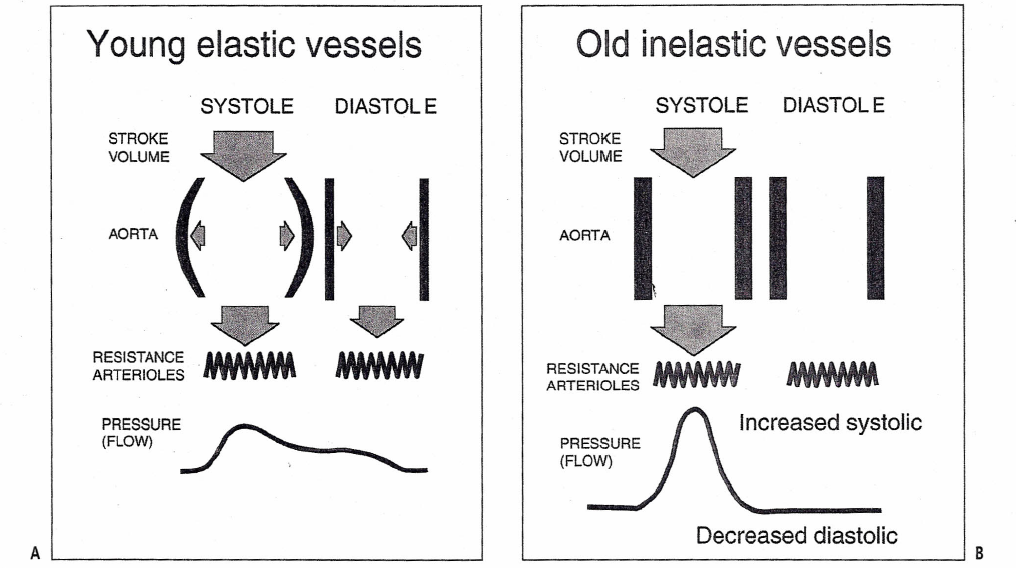 Figure 1 In a young person the elastic aorta expands during systole and absorbs part of the stroke volume. A: This figure depicts the function of the central aorta of a younger person during systole and diastole. During systole, the elastic aorta with each cardiac stroke volume (top filled arrow) is dilated and functions as a reservoir. As a result, not all stroke volume (SV) is transmitted distally. During diastole the elastic recoil of the aorta expels the remnant original SV to distal arteries and arterioles. This function results in a smooth contour of the arterial pulse wave and a narrow pulse pressure (PP) (bottom); B: In an older person, the aorta has lost most of its elasticity resulting in a reduction of its reservoir or capacitance function, resulting in the expulsion of almost the entire SV to the distal arteries with practically no diastolic blood flow (top filled arrow. This results in a distortion of the arterial pulse wave (bottom), an increase in systolic blood pressure, a decrease in diastolic blood pressure, and a widening of PP. Adapted with permission from Franklin et al[12].Figure 2: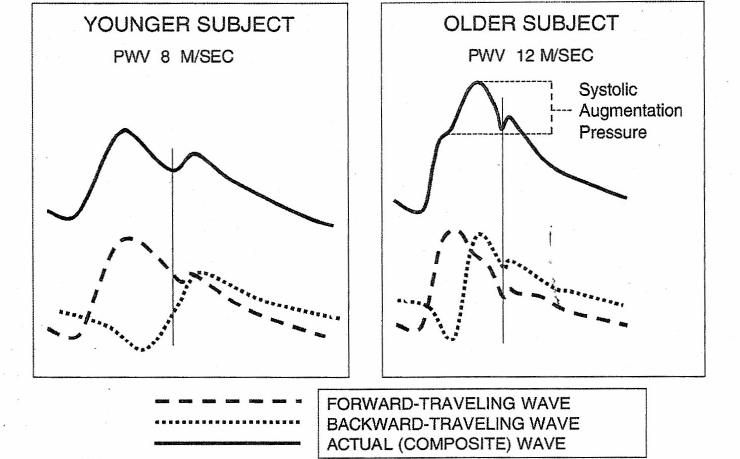 Figure 2 This figure depicts the configuration of the arterial waveforms in the younger person (left) and the older person (right). The arterial waveforms are composite waves (top heavy line), composed of a forward traveling wave (dashed line) and a backward traveling reflective wave (dotted line). The vertical line represents the closure of the aortic valve. The top solid line indicates the peak systolic blood pressure (SBP) in the younger person (left) and the older person (right) together with the augmentation pressure. The reflected wave in the younger person (left), returns to the aortic root early in diastole augmenting the diastolic blood pressure and improving the coronary circulation. In the older person (right), the reflected wave returns to the aortic root late in systole, thus augmenting the SBP and increasing the left ventricular outflow pressure leading to left ventricular hypertrophy. Due to the arterial stiffness in the older person, the pulse wave velocity is increased (12 m/s) compared to the younger person (8 m/s). Adapted with permission from Franklin et al[12].Figure 3:Figure 3 This figure depicts the cerebral blood flow autoregulation and the range of perfusion pressure. An autoregulatory plateau is seen between 60 to 150 mmHg of mean arterial pressure (MAP). This autoregulatory plateau is maintained through changes in cerebral vascular resistance (CVR). Once the limits of autoregulation are reached, CVR cannot correct for further changes in pressure as demonstrated by the MAP limits of < 60 mmHg (lower limit) and > 150 mmHg (upper limit). Adapted with permission from Lucas et al[14].